     Цього навчального року волейбольні команди Собківського НВК залишились «за бортом» фінальних змагань районної спартакіади школярів.  Більше того – у загальному заліку посіли місця, які можна вважати анти-рекордними: дівчата – 12-13 місце, хлопці – 18… 30 листопада 2013 р. с. Шарино. Волейбол. Зональні змагання спартакіади 2013-14 н.р.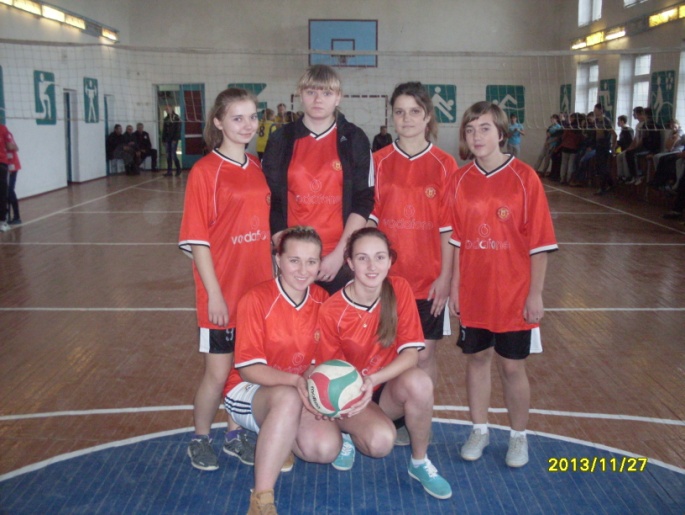 Склад команд Собківського НВК.Дівчата: Черній Анастасія (к), Дебрівна Аліна, Герасименко Юлія, Крамна Юлія – 11 кл., Дмитрик Анна, Головченко Діана – 9 кл.Хлопці: Устенко Владислав (к), Діденко Роман – 9 кл., Кравчук Василь, Марюга Вадим – 8 кл., Устенко Артем, Дмитрик Максим – 7 кл., Бабешко Денис – 6 кл.     Якщо відверто чесно проаналізувати виступ наших команд (як хлопців, так і дівчат) на зональних змаганнях районної спартакіади школярів з волейболу, то його можна вважати провальним. Минулого року хлопці і дівчата демонстрували командну гру підкріплену лідерськими якостями окремих гравців. Відповідно був і результат. Цього року наші команди навпаки виглядали мабуть найбільш невпевненими у своїх діях, про що свідчать результати матчів. 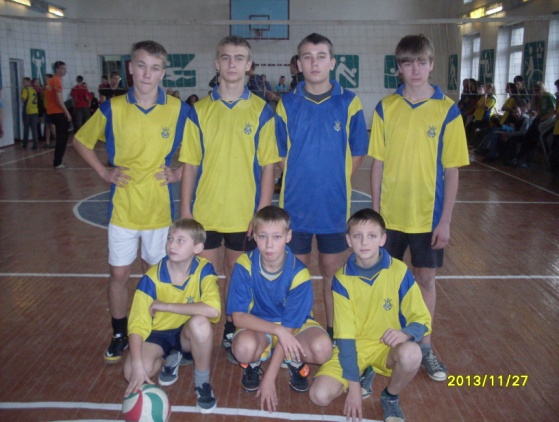 Допомогли виїхати на ці змагання  батьки учениць  Дмитрик Анни, Крамної Юлії, Черній Анастасії а також друг команди Гуцаленко Вадим, за що їм усім велике дякуємо.30 листопада 2013 р. с. Шарино. Волейбол. Зональні змагання 21 спартакіади школярів Уманського району2013-14 н.р.Хлопці.ДівчатаГрупа «А»Група «А»Затишок – Ладижинка 15:11, 15:17, 15:12 Затишок – Ладижинка 15:10, 15:7 Ладижинка – Рижавка 15:9, 13:15, 15:13Ладижинка – Рижавка 16:14, 15:9Рижавка – Затишок 3:15, 15:12, 11:15Рижавка – Затишок 7:15, 7:15Група «Б»Група «Б»Собківка – Шарино 11:15, 8:15Собківка – Шарино 15:9, 15:6Шарино – Колодисте 7:15, 15:17Шарино – Колодисте 10:15, 5:17Колодисте – Собківка 16:14, 15:3Колодисте – Собківка 15:6, 15:4Гра за 5-6 місцеГра за 5-6 місцеРижавка – Собківка 18:16Шарино – Рижавка 15:13Гра за 3-4 місцеГра за 3-4 місцеШарино – Ладижинка 15:8Ладижинка – Собківка 15:8ФіналФіналКолодисте – Затишок 15:5, 15:6Затишок – Колодисте 15:11, 15:7Хлопці.ДівчатаГрупа «А»Група «А»Затишок – Ладижинка 15:11, 15:17, 15:12 Затишок – Ладижинка 15:10, 15:7 Ладижинка – Рижавка 15:9, 13:15, 15:13Ладижинка – Рижавка 16:14, 15:9Рижавка – Затишок 3:15, 15:12, 11:15Рижавка – Затишок 7:15, 7:15Група «Б»Група «Б»Собківка – Шарино 11:15, 8:15Собківка – Шарино 15:9, 15:6Шарино – Колодисте 7:15, 15:17Шарино – Колодисте 10:15, 5:17Колодисте – Собківка 16:14, 15:3Колодисте – Собківка 15:6, 15:4Гра за 5-6 місцеГра за 5-6 місцеРижавка – Собківка 18:16Шарино – Рижавка 15:13Гра за 3-4 місцеГра за 3-4 місцеШарино – Ладижинка 15:8Ладижинка – Собківка 15:8ФіналФіналКолодисте – Затишок 15:5, 15:6Затишок – Колодисте 15:11, 15:7